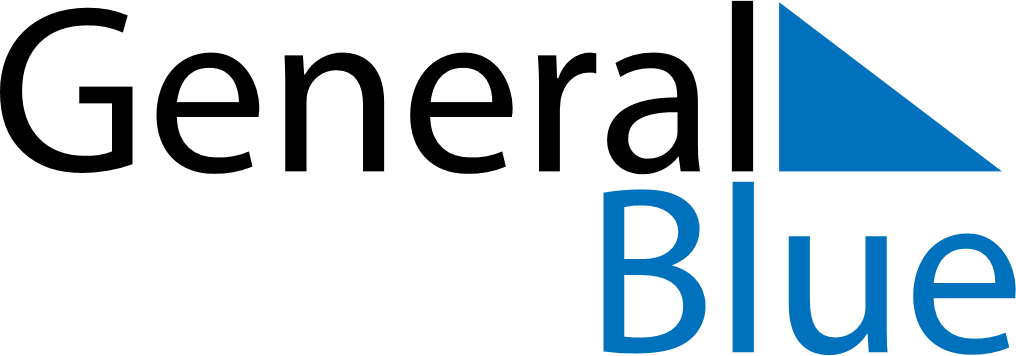 Daily PlannerNovember 13, 2022 - November 19, 2022Daily PlannerNovember 13, 2022 - November 19, 2022Daily PlannerNovember 13, 2022 - November 19, 2022Daily PlannerNovember 13, 2022 - November 19, 2022Daily PlannerNovember 13, 2022 - November 19, 2022Daily PlannerNovember 13, 2022 - November 19, 2022Daily Planner SundayNov 13MondayNov 14TuesdayNov 15WednesdayNov 16ThursdayNov 17 FridayNov 18 SaturdayNov 19MorningAfternoonEvening